Wymagania edukacyjne z matematykiWszystkie umiejętności zapisane cienką czcionką dotyczą zarówno kształcenia na poziomie podstawowym i rozszerzonym. Wymagania programowe dotyczące tylko kształcenia na poziomie rozszerzonym zapisano czcionką pogrubioną.LICZBY RZECZYWISTEUczeń otrzymuje ocenę dopuszczającą (poziom K) jeśli:Poziom  (P)Uczeń otrzymuje ocenę  dostateczną, jeśli opanował poziomy (K) i dodatkowo:Poziom (R) lub (D)Uczeń otrzymuje ocenę dobrą lub bardzo dobrą, jeśli opanował poziomy (K) i (P) oraz dodatkowo:Poziom (W)Uczeń otrzymuje ocenę celującą, jeśli opanował wiedzę i umiejętności z poziomów (K) – (D) oraz:JĘZYK MATEMATYKIPoziom (K)  Uczeń otrzymuje ocenę dopuszczającą jeśli:Poziom  (P)Uczeń otrzymuje ocenę  dostateczną, jeśli opanował poziomy (K) i dodatkowo:Poziom (R) lub (D)Uczeń otrzymuje ocenę dobrą lub bardzo dobrą, jeśli opanował poziomy (K) i (P) oraz dodatkowo:Poziom (W)Uczeń otrzymuje ocenę celującą, jeśli opanował wiedzę i umiejętności z poziomów (K) – (D) oraz:FUNKCJA LINIOWAPoziom (K) Uczeń otrzymuje ocenę dopuszczającą jeśli:Poziom  (P)Uczeń otrzymuje ocenę  dostateczną, jeśli opanował poziomy (K) i dodatkowo:Poziom (R) lub (D)Uczeń otrzymuje ocenę dobrą lub bardzo dobrą, jeśli opanował poziomy (K) i (P) oraz dodatkowo:Poziom (W)Uczeń otrzymuje ocenę celującą, jeśli opanował wiedzę i umiejętności z poziomów (K) – (D) oraz:FUNKCJEPoziom (K) Uczeń otrzymuje ocenę dopuszczającą  jeśli:Poziom  (P)Uczeń otrzymuje ocenę  dostateczną, jeśli opanował poziomy (K) i dodatkowo:Poziom (R) lub (D)Uczeń otrzymuje ocenę dobrą lub bardzo dobrą, jeśli opanował poziomy (K) i (P) oraz dodatkowo:Poziom (W)Uczeń otrzymuje ocenę celującą, jeśli opanował wiedzę i umiejętności z poziomów (K) – (D) oraz:FUNKCJA KWADRATOWAPoziom (K) Uczeń otrzymuje ocenę dopuszczającą  jeśli:Poziom  (P)Uczeń otrzymuje ocenę  dostateczną, jeśli opanował poziomy (K) i dodatkowo:Poziom (R) lub (D)Uczeń otrzymuje ocenę dobrą lub bardzo dobrą, jeśli opanował poziomy (K) i (P) oraz dodatkowo:Poziom (W)Uczeń otrzymuje ocenę celującą, jeśli opanował wiedzę i umiejętności z poziomów (K) – (D) oraz:PLANIMETRIAPoziom (K) lub (P)Uczeń otrzymuje ocenę dopuszczającą  jeśli:Poziom  (P)Uczeń otrzymuje ocenę  dostateczną, jeśli opanował poziomy (K) i dodatkowo:Poziom (R) lub (D)Uczeń otrzymuje ocenę dobrą lub bardzo dobrą, jeśli opanował poziomy (K) i (P) oraz dodatkowo:Poziom (W)Uczeń otrzymuje ocenę celującą, jeśli opanował wiedzę i umiejętności z poziomów (K) – (D) oraz:GEOMETRIA ANALITYCZNAPoziom (K) Uczeń otrzymuje ocenę dopuszczającą  jeśli:Poziom  (P)Uczeń otrzymuje ocenę  dostateczną, jeśli opanował poziomy (K) i dodatkowo:Poziom (R) lub (D)Uczeń otrzymuje ocenę dobrą lub bardzo dobrą, jeśli opanował poziomy (K) i (P) oraz dodatkowo:Poziom (W)Uczeń otrzymuje ocenę celującą, jeśli opanował wiedzę i umiejętności z poziomów (K) – (D) oraz:WIELOMIANYPoziom (K) Uczeń otrzymuje ocenę dopuszczającą  jeśli:Poziom  (P)Uczeń otrzymuje ocenę  dostateczną, jeśli opanował poziomy (K) i dodatkowo:Poziom (R) lub (D)Uczeń otrzymuje ocenę dobrą lub bardzo dobrą, jeśli opanował poziomy (K) i (P) oraz dodatkowo:Poziom (W)Uczeń otrzymuje ocenę celującą, jeśli opanował wiedzę i umiejętności z poziomów (K) – (D) oraz:FUNKCJE WYMIERNEPoziom (K) Uczeń otrzymuje ocenę dopuszczającą  jeśli:Poziom  (P)Uczeń otrzymuje ocenę  dostateczną, jeśli opanował poziomy (K) i dodatkowo:Poziom (R) lub (D)Uczeń otrzymuje ocenę dobrą lub bardzo dobrą, jeśli opanował poziomy (K) i (P) oraz dodatkowo:Poziom (W)Uczeń otrzymuje ocenę celującą, jeśli opanował wiedzę i umiejętności z poziomów (K) – (D) oraz:FUNKCJE TRYGONOMETRYCZNEPoziom (K) Uczeń otrzymuje ocenę dopuszczającą  jeśli:Poziom  (P)Uczeń otrzymuje ocenę  dostateczną, jeśli opanował poziomy (K) i dodatkowo:Poziom (R) lub (D)Uczeń otrzymuje ocenę dobrą lub bardzo dobrą, jeśli opanował poziomy (K) i (P) oraz dodatkowo:Poziom (W)Uczeń otrzymuje ocenę celującą, jeśli opanował wiedzę i umiejętności z poziomów (K) – (D) oraz:11. CIĄGIPoziom (K) Uczeń otrzymuje ocenę dopuszczającą  jeśli:Poziom  (P)Uczeń otrzymuje ocenę  dostateczną, jeśli opanował poziomy (K) i dodatkowo:Poziom (R) lub (D)Uczeń otrzymuje ocenę dobrą lub bardzo dobrą, jeśli opanował poziomy (K) i (P) oraz dodatkowo:Poziom (W)Uczeń otrzymuje ocenę celującą, jeśli opanował wiedzę i umiejętności z poziomów (K) – (D) oraz:RACHUNEK RÓŻNICZKOWYPoziom (K) lub (P)Uczeń otrzymuje ocenę dopuszczającą lub dostateczną, jeśli:Poziom (R) lub (D)Uczeń otrzymuje ocenę dobrą lub bardzo dobrą, jeśli opanował poziomy (K) i (P) oraz dodatkowo:Poziom (W)Uczeń otrzymuje ocenę celującą, jeśli opanował wiedzę i umiejętności z poziomów (K) – (D) oraz:PLANIMETRIAPoziom (K) Uczeń otrzymuje ocenę dopuszczającą  jeśli:Poziom  (P)Uczeń otrzymuje ocenę  dostateczną, jeśli opanował poziomy (K) i dodatkowo:Poziom (R) lub (D)Uczeń otrzymuje ocenę dobrą lub bardzo dobrą, jeśli opanował poziomy (K) i (P) oraz dodatkowo:Poziom (W)Uczeń otrzymuje ocenę celującą, jeśli opanował wiedzę i umiejętności z poziomów (K) – (D) oraz:RACHUNEK PRAWDOPODOBIEŃSTWAPoziom (K) Uczeń otrzymuje ocenę dopuszczającą jeśli:Poziom  (P)Uczeń otrzymuje ocenę  dostateczną, jeśli opanował poziomy (K) i dodatkowo:Poziom (R) lub (D)Uczeń otrzymuje ocenę dobrą lub bardzo dobrą, jeśli opanował poziomy (K) i (P) oraz dodatkowo:Poziom (W)Uczeń otrzymuje ocenę celującą, jeśli opanował wiedzę i umiejętności z poziomów (K) – (D) oraz:STATYSTYKAPoziom (K) Uczeń otrzymuje ocenę dopuszczającą  jeśli:Poziom  (P)Uczeń otrzymuje ocenę  dostateczną, jeśli opanował poziomy (K) i dodatkowo:Poziom (R) lub (D)Uczeń otrzymuje ocenę dobrą lub bardzo dobrą, jeśli opanował poziomy (K) i (P) oraz dodatkowo:Poziom (W)Uczeń otrzymuje ocenę celującą, jeśli opanował wiedzę i umiejętności z poziomów (K) – (D) oraz:FUNKCJE WYKŁADNICZE I LOGARYTMICZNEPoziom (K) Uczeń otrzymuje ocenę dopuszczającą  jeśli:Poziom  (P)Uczeń otrzymuje ocenę  dostateczną, jeśli opanował poziomy (K) i dodatkowo:Poziom (R) lub (D)Uczeń otrzymuje ocenę dobrą lub bardzo dobrą, jeśli opanował poziomy (K) i (P) oraz dodatkowo:Poziom (W)Uczeń otrzymuje ocenę celującą, jeśli opanował wiedzę i umiejętności z poziomów (K) – (D) oraz:17. STEREOMETRIAPoziom (K) Uczeń otrzymuje ocenę dopuszczającą jeśli:Poziom  (P)Uczeń otrzymuje ocenę  dostateczną, jeśli opanował poziomy (K) i dodatkowo:Poziom (R) lub (D)	Uczeń otrzymuje ocenę dobrą lub bardzo dobrą, jeśli opanował poziomy (K) i (P) oraz dodatkowo:Poziom (W)Uczeń otrzymuje ocenę celującą, jeśli opanował wiedzę i umiejętności z poziomów (K) – (D) oraz:18. PRZYKŁADY DOWODÓW W MATEMATYCEPoziom (K) Uczeń otrzymuje ocenę dopuszczającą  jeśli:Poziom  (P)Uczeń otrzymuje ocenę  dostateczną, jeśli opanował poziomy (K) i dodatkowo:Poziom (R) lub (D)	Uczeń otrzymuje ocenę dobrą lub bardzo dobrą, jeśli opanował poziomy (K) i (P) oraz dodatkowo:
Poziom (W)Uczeń otrzymuje ocenę celującą, jeśli opanował wiedzę i umiejętności z poziomów (K) – (D) oraz:19. POWTÓRZENIEWymagania dotyczące powtarzanych wiadomości zostały opisane w propozycjach przedmiotowego systemu oceniania powyżej.podaje przykłady liczb: naturalnych, całkowitych, wymiernych, niewymiernych, pierwszych
i złożonych oraz przyporządkowuje liczbę do odpowiedniego zbioru liczbrozkłada liczby naturalne na czynniki pierwsze stosuje cechy podzielności liczbrozróżnia liczby pierwsze i liczby złożoneznajduje największy wspólny dzielnik i najmniejszą wspólną wielokrotność liczbprzedstawia liczby wymierne w różnych postaciach wyznacza przybliżenia dziesiętne danej liczby rzeczywistej z zadaną dokładnością (również przy użyciu kalkulatora) oraz określa, czy dane przybliżenie jest przybliżeniem z nadmiarem, czy 
z niedomiaremwykonuje proste działania w zbiorach liczb: całkowitych, wymiernych i rzeczywistychoblicza wartość pierwiastka dowolnego stopnia z liczby nieujemnej oraz wartość pierwiastka nieparzystego stopnia z liczby rzeczywistejwyłącza czynnik przed znak pierwiastkawłącza czynnik pod znak pierwiastkawykonuje działania na pierwiastkach tego samego stopnia, stosując odpowiednie twierdzeniausuwa niewymierność z mianownika wyrażenia typu przekształca i oblicza wartości wyrażeń zawierających pierwiastki kwadratowe, wykonuje proste działania na potęgach o wykładnikach całkowitych przedstawia liczbę w notacji wykładniczejoblicza procent danej liczbyoblicza, jakim procentem jednej liczby jest druga liczbawyznacza liczbę, gdy dany jest jej procentporównuje liczby wymiernepodaje przykład liczby wymiernej zawartej między dwiema danymi liczbami oraz przykłady liczb niewymiernychzaznacza na osi liczbowej daną liczbę wymiernąposługuje się procentami w rozwiązywaniu prostych zadań praktycznychodczytuje prawidłowo informacje przedstawione na diagramach stosuje ogólny zapis liczb naturalnych: parzystych, nieparzystych, podzielnych przez 3 itp. wykorzystuje dzielenie z resztą do przedstawienia liczby naturalnej w postaci a ∙ k + rkonstruuje odcinki o długościach niewymiernychusuwa niewymierność z mianownika wyrażenia typu wykonuje działania łączne na liczbach rzeczywistych zamienia ułamek dziesiętny okresowy na ułamek zwykłyporównuje pierwiastki bez użycia kalkulatorawykonuje działania łączne na potęgach o wykładnikach całkowitychoblicza, o ile procent jedna liczba jest większa (mniejsza) od drugiej rozwiązuje złożone zadania tekstowe, wykorzystując obliczenia procentoweocenia dokładność zastosowanego przybliżeniaprzeprowadza dowody twierdzeń dotyczących podzielności liczbdowodzi niewymierności niektórych liczb, np. ,  – 1uzasadnia prawa działań na potęgach o wykładnikach naturalnych (całkowitych) przeprowadza dowód nie wprostrozwiązuje zadania o znacznym stopniu trudności dotyczące liczb rzeczywistychposługuje się pojęciami: zbiór, podzbiór, zbiór skończony, zbiór nieskończonywyznacza iloczyn, sumę oraz różnicę danych zbiorówzaznacza na osi liczbowej przedziały liczbowewyznacza iloczyn, sumę i różnicę przedziałów liczbowychrozwiązuje proste nierówności liniowe zaznacza na osi liczbowej zbiór rozwiązań nierówności liniowej oblicza wartość bezwzględną liczby rzeczywistejwykonuje działania na wyrażeniach algebraicznych (w tym: stosuje wzory skróconego mnożenia dotyczące drugiej potęgi)stosuje wzory skróconego mnożenia , stosuje interpretację geometryczną wartości bezwzględnej liczby do rozwiązywania równań
i nierówności typu , opisuje symbolicznie dane zbioryzapisuje zbiory w postaci przedziałów liczbowych, np. stosuje interpretację geometryczną wartości bezwzględnej liczby do rozwiązywania elementarnych równań i nierówności typu wyznacza błąd bezwzględny oraz błąd względny przybliżeniawyprowadza  wzory skróconego mnożenia , zaznacza na osi liczbowej zbiory liczb spełniających układ nierówności liniowych z jedną niewiadomąwykonuje złożone działania na przedziałach liczbowych rozwiązuje nierówności linioweprzekształca wyrażenia algebraiczne, korzystając z własności wartości bezwzględnejwyznacza przedziały liczbowe określone za pomocą wartości bezwzględnej wykorzystuje własności wartości bezwzględnej do rozwiązywania równań i nierówności
z wartością bezwzględnąformułuje i uzasadnia hipotezy dotyczące praw działań na zbiorach stosuje interpretację geometryczną wartości bezwzględnej do przedstawienia w układzie współrzędnych zbiorów opisanych kilkoma warunkamiuzasadnia własności wartości bezwzględnej rozwiązuje zadania o znacznym stopniu trudności dotyczące zbiorów i własności wartości bezwzględnejrozpoznaje funkcję liniową na podstawie wzoru lub wykresurysuje wykres funkcji liniowej danej wzoremoblicza wartość funkcji liniowej dla danego argumentu i odwrotniewyznacza miejsce zerowe funkcji liniowejwyznacza algebraicznie oraz odczytuje z wykresu funkcji liniowej zbiór argumentów, dla których funkcja przyjmuje wartości dodatnie (ujemne)odczytuje z wykresu funkcji liniowej jej własności: dziedzinę, zbiór wartości, miejsce zerowe, monotonicznośćwyznacza wzór funkcji liniowej, której wykres przechodzi przez dane dwa punktywyznacza wzór funkcji liniowej, której wykresem jest dana prostawyznacza współrzędne punktów przecięcia wykresu funkcji liniowej z osiami układu współrzędnychsprawdza algebraicznie i graficznie, czy dany punkt należy do wykresu funkcji liniowejprzekształca równanie ogólne prostej do postaci kierunkowej i odwrotniestosuje warunek równoległości i prostopadłości prostychwyznacza wzór funkcji liniowej, której wykres przechodzi przez dany punkt i jest równoległy do wykresu danej funkcji liniowejwyznacza wzór funkcji liniowej, której wykres przechodzi przez dany punkt i jest prostopadły do wykresu danej funkcji liniowejrozwiązuje układy równań liniowych z dwiema niewiadomymi metodą podstawiania i metodą przeciwnych współczynnikówrozwiązuje graficznie układy nierówności liniowych z dwiema niewiadomymipodaje przykłady funkcji liniowych opisujących sytuacje z życia codziennegointerpretuje współczynniki ze wzoru funkcji liniowejsprawdza, czy dane trzy punkty są współliniowerozstrzyga, czy dany układ dwóch równań liniowych jest oznaczony, nieoznaczony czy sprzecznyokreśla liczbę rozwiązań układu równań liniowych, korzystając z jego interpretacji geometrycznej sprawdza, dla jakich wartości parametru funkcja liniowa jest rosnąca, malejąca, stałarysuje wykres funkcji przedziałami liniowej i omawia jej własności oblicza pole figury ograniczonej wykresami funkcji liniowych oraz osiami układu współrzędnychuzasadnia na podstawie definicji monotoniczność funkcji liniowejsprawdza, dla jakich wartości parametru dwie proste są równoległe, prostopadłeznajduje współrzędne wierzchołków wielokąta, gdy dane są równania prostych zawierających jego bokirozwiązuje zadania tekstowe prowadzące do układów równań liniowych z dwiema niewiadomymiopisuje za pomocą układu nierówności liniowych zbiór punktów przedstawionych w układzie współrzędnychrozwiązuje algebraicznie układ trzech równań liniowych z trzema niewiadomymiokreśla własności funkcji liniowej w zależności od wartości parametrów występujących w jej wzorzewykorzystuje własności funkcji liniowej w zadaniach dotyczących wielokątów w układzie współrzędnychrozwiązuje graficznie układ równań, w którym występuje wartość bezwzględnarozwiązuje układy równań liniowych z parametremrozwiązuje zadania o znacznym stopniu trudności dotyczące funkcji liniowejrozpoznaje przyporządkowania będące funkcjamiokreśla funkcję różnymi sposobami (wzorem, tabelą, wykresem, opisem słownym)poprawnie stosuje pojęcia związane z pojęciem funkcji: dziedzina, zbiór wartości, argument, wartość 
i wykres funkcjiodczytuje z wykresu dziedzinę, zbiór wartości, miejsca zerowe, najmniejszą i największą wartość funkcjiwyznacza dziedzinę funkcji określonej tabelką lub opisem słownym wyznacza dziedzinę funkcji danej wzorem, wymagającym jednego założeniaoblicza miejsca zerowe funkcji danej wzorem (w prostych przykładach)oblicza wartość funkcji dla różnych argumentów na podstawie wzoru funkcjisporządza wykresy funkcji: , , , , na podstawie danego wykresu funkcji 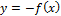 sporządza wykresy funkcji: , , mając dany wykres funkcji odczytuje z wykresu wartość funkcji dla danego argumentu oraz argument dla danej wartości funkcjioblicza argument odpowiadający podanej wartości funkcjisprawdza algebraicznie położenie punktu o danych współrzędnych względem wykresu funkcji danej wzoremwyznacza współrzędne punktów przecięcia wykresu funkcji danej wzorem z osiami układu współrzędnychrysuje w prostych przypadkach wykres funkcji danej wzoremna podstawie wykresu funkcji określa argumenty, dla których funkcja przyjmuje wartości dodatnie, ujemneokreśla na podstawie wykresu przedziały monotoniczności funkcjiwskazuje wykresy funkcji rosnących, malejących i stałych wśród różnych wykresówstosuje funkcje i ich własności w prostych sytuacjach praktycznychrozpoznaje i opisuje zależności funkcyjne w otaczającej nas rzeczywistościprzedstawia daną funkcję na różne sposobyokreśla dziedzinę oraz wyznacza miejsca zerowe funkcji danej wzorem, który wymaga kilku założeńna podstawie definicji bada monotoniczność funkcji danej wzoremna podstawie wykresu funkcji określa liczbę rozwiązań równania f(x) = m w zależności od wartości parametru mna podstawie wykresu funkcji odczytuje zbiory rozwiązań nierówności:  dla ustalonej wartości parametru modczytuje z wykresów funkcji rozwiązania równań i nierówności typu: f(x) = g(x), f(x)<g(x), f(x)>g(x)szkicuje wykres funkcji spełniającej podane warunkiszkicuje wykres funkcji będący efektem wykonania kilku operacji,  mając dany wykres funkcji uzasadnia, że funkcja  nie jest monotoniczna w swojej dziedziniewykorzystuje inne własności funkcji (np. parzystość)rozwiązuje zadania o znacznym stopniu trudności dotyczące funkcji rysuje wykres funkcji i podaje jej własności sprawdza algebraicznie, czy dany punkt należy do wykresu danej funkcji kwadratowejrysuje wykres funkcji kwadratowej w postaci kanonicznej i podaje jej własności ustala wzór funkcji kwadratowej w postaci kanonicznej na podstawie informacji o przesunięciach wykresuprzekształca wzór funkcji kwadratowej z postaci kanonicznej do postaci ogólnej i odwrotnieoblicza współrzędne wierzchołka paraboli znajduje brakujące współczynniki funkcji kwadratowej, znając współrzędne punktów należących do jej wykresuwyznacza algebraicznie współrzędne punktów przecięcia paraboli z osiami układu współrzędnych określa liczbę pierwiastków równania kwadratowego w zależności od znaku wyróżnika rozwiązuje równania kwadratowe, stosując wzory na pierwiastki sprowadza funkcję kwadratową do postaci iloczynowej, o ile można ją w tej postaci zapisaćodczytuje miejsca zerowe funkcji kwadratowej z jej postaci iloczynowejrozwiązuje nierówności kwadratowestosuje wzory Viète’a do wyznaczania sumy i iloczynu pierwiastków równania kwadratowego oraz do określania znaków pierwiastków trójmianu kwadratowego bez wyznaczania ich wartości, przy czym sprawdza najpierw ich istnienierysuje wykres funkcji y = |f(x)|, gdy dany jest wykres funkcji kwadratowej y = f(x)rozwiązuje równania kwadratowe niepełne metodą rozkładu na czynniki oraz stosując wzory skróconego mnożeniawyznacza najmniejszą i największą wartość funkcji kwadratowej w podanym przedziale rozwiązuje proste równania i nierówności kwadratowe z parametremna podstawie wykresu określa liczbę rozwiązań równania f(x) = m w zależności od parametru m, gdzie 
y = f(x) jest funkcją kwadratową rozwiązuje równania dwukwadratowe oraz inne równania sprowadzalne do równań kwadratowych przez podstawienie niewiadomej pomocniczejrozwiązuje zadania tekstowe prowadzące do wyznaczania wartości najmniejszej i największej funkcji kwadratowejrozwiązuje zadania tekstowe prowadzące do równań lub nierówności kwadratowych znajduje iloczyn, sumę i różnicę zbiorów rozwiązań nierówności kwadratowychstosuje wzory Viète’a do obliczania wartości wyrażeń zawierających sumę i iloczyn pierwiastków trójmianu kwadratowego, np. rozwiązuje równania i nierówności kwadratowe z parametrem o wyższym stopniu trudnościprzekształca na ogólnych danych wzór funkcji kwadratowej z postaci ogólnej do postaci kanonicznej wyprowadza wzory na współrzędne wierzchołka paraboliwyprowadza wzory na pierwiastki równania kwadratowegozaznacza w układzie współrzędnych obszar opisany układem nierówności wyprowadza wzory Viète’arozwiązuje zadania o znacznym stopniu trudności dotyczące funkcji kwadratowejrozróżnia trójkąty: ostrokątne, prostokątne, rozwartokątnerozróżnia trójkąty: ostrokątne, prostokątne, rozwartokątnestosuje twierdzenie o sumie miar kątów w trójkącie stosuje twierdzenie o sumie miar kątów w trójkącie sprawdza, czy z trzech odcinków o danych długościach można zbudować trójkąt sprawdza, czy z trzech odcinków o danych długościach można zbudować trójkąt uzasadnia przystawanie trójkątów, wykorzystując cechy przystawaniauzasadnia przystawanie trójkątów, wykorzystując cechy przystawaniawykorzystuje cechy przystawania trójkątów do rozwiązywania prostych zadańwykorzystuje cechy przystawania trójkątów do rozwiązywania prostych zadańuzasadnia podobieństwo trójkątów, wykorzystując cechy podobieństwauzasadnia podobieństwo trójkątów, wykorzystując cechy podobieństwazapisuje proporcje boków w trójkątach podobnychzapisuje proporcje boków w trójkątach podobnychwykorzystuje podobieństwo trójkątów do rozwiązywania elementarnych zadańwykorzystuje podobieństwo trójkątów do rozwiązywania elementarnych zadańposługuje się pojęciem skali do obliczania odległości i powierzchni przedstawionych za pomocą planu lub mapyposługuje się pojęciem skali do obliczania odległości i powierzchni przedstawionych za pomocą planu lub mapyrozwiązuje proste zadania, wykorzystując twierdzenie Talesarozwiązuje proste zadania, wykorzystując twierdzenie Talesastosuje twierdzenie Pitagorasa stosuje twierdzenie Pitagorasa wykorzystuje wzory na przekątną kwadratu i wysokość trójkąta równobocznegowykorzystuje wzory na przekątną kwadratu i wysokość trójkąta równobocznegooblicza wartości funkcji trygonometrycznych kąta ostrego w trójkącie prostokątnym, gdy dane są boki tego trójkąta oblicza wartości funkcji trygonometrycznych kąta ostrego w trójkącie prostokątnym, gdy dane są boki tego trójkąta stosuje w zadaniach wzór na pole trójkąta:  oraz wzór na pole trójkąta równobocznego
o boku a: podaje wartości funkcji trygonometrycznych kątów 30º, 45º, 60ºodczytuje z tablic wartości funkcji trygonometrycznych danego kąta ostregoznajduje w tablicach kąt ostry, gdy zna wartość jego funkcji trygonometrycznejrozróżnia czworokąty: kwadrat, prostokąt, romb, równoległobok, trapez oraz zna ich własnościwykorzystuje w zadaniach wzory na pola czworokątówwykorzystuje funkcje trygonometryczne do obliczania obwodów i pól podstawowych figur płaskichsprawdza, czy dane figury są podobneoblicza długości boków figur podobnychstosuje w zadaniach twierdzenie o stosunku pól figur podobnychwskazuje w wielokątach odcinki proporcjonalnerozwiązuje trójkąty prostokątneoblicza wartości pozostałych funkcji trygonometrycznych, mając dany sinus lub cosinus kątawykorzystuje funkcje trygonometryczne do obliczania obwodów i pól podstawowych figur płaskichprzeprowadza dowód twierdzenia o sumie miar kątów w trójkąciestosuje cechy przystawania trójkątów do rozwiązywania trudniejszych zadań geometrycznychwykorzystuje podobieństwo trójkątów do rozwiązywania praktycznych problemówwyprowadza wzór na jedynkę trygonometryczną oraz pozostałe związki między funkcjami trygonometrycznymi tego samego kątaprzekształca wyrażenia trygonometryczne, stosując związki między funkcjami trygonometrycznymi tego samego kątaoblicza wartości pozostałych funkcji trygonometrycznych, mając dany tangens lub cotangens kątastosuje podczas rozwiązywania zadań wzór na pole trójkąta przeprowadza dowód twierdzenia Talesaprzeprowadza dowód twierdzenia Pitagorasastosuje twierdzenia o związkach miarowych podczas rozwiązywania zadań, które wymagają przeprowadzenia dowodurozwiązuje zadania wymagające uzasadnienia i dowodzenia z zastosowaniem twierdzenia Talesa
i twierdzenia odwrotnego do twierdzenia Talesastosuje własności podobieństwa figur podczas rozwiązywania zadań problemowych oraz zadań wymagających przeprowadzenia dowodu stosuje własności czworokątów podczas rozwiązywania zadań, które wymagają przeprowadzenia dowodurozwiązuje zadania o znacznym stopniu trudności dotyczące przystawania i podobieństw figur oraz związków miarowych z zastosowaniem trygonometriioblicza odległość punktów w układzie współrzędnych wyznacza współrzędne środka odcinka, mając dane współrzędne jego końcówwyznacza środek i promień okręgu, mając jego równanie opisuje równaniem okrąg o danym środku i przechodzący przez dany punktokreśla, ile punktów wspólnych mają prosta i okrąg przy danych warunkachopisuje koło w układzie współrzędnychsprawdza, czy punkt należy do danego okręgu (koła)wyznacza współrzędne punktów w danej jednokładnościwyznacza współrzędne punktów w danej symetrii osiowej lub środkowejoblicza odległość punktu od prostejoblicza pole figury stosując zależności między okręgami stycznymi w prostych przypadkachpodaje, w prostych przypadkach, geometryczną interpretację rozwiązania układu nierówności stopnia drugiegosprawdza, czy wektory mają ten sam kierunek i zwrotwykonuje działania na wektorachstosuje działania na wektorach do badania współliniowości punktówstosuje działania na wektorach do podziału odcinkarozpoznaje figury osiowosymetryczne i środkowosymetryczne stosuje własności stycznej do okręgu do rozwiązywania zadaństosuje wzory na odległość między punktami i środek odcinka do rozwiązywania zadań dotyczących równoległobokówsprawdza, czy dane równanie jest równaniem okręguwyznacza wartość parametru tak, aby równanie opisywało okrągstosuje równanie okręgu w zadaniachstosuje układy równań drugiego stopnia do rozwiązywania zadań z geometrii analitycznejstosuje działania na wektorach oraz ich interpretację geometryczną w zadaniachopisuje układem nierówności przedstawiony podzbiór płaszczyznystosuje własności jednokładności w zadaniachwyprowadza wzór na odległość punktu od prostejwykorzystuje działania na wektorach do dowodzenia twierdzeńrozwiązuje zadania z geometrii analitycznej o znacznym stopniu trudności podaje przykłady wielomianów, określa ich stopień i podaje wartości ich współczynnikówzapisuje wielomian w sposób uporządkowanyoblicza wartość wielomianu dla danego argumentu; sprawdza, czy dany punkt należy do wykresu danego wielomianuwyznacza sumę, różnicę, iloczyn wielomianów i określa ich stopieńszkicuje wykres wielomianu będącego sumą jednomianów stopnia pierwszego i drugiegostosuje wzory na kwadrat i sześcianu sumy i różnicy oraz wzór na różnicę kwadratów do wykonywania działań na wielomianach oraz do rozkładu wielomianu na czynnikistosuje wzory na sumę i różnicę sześcianów rozkłada wielomian na czynniki stosując metodę grupowania wyrazów rozkłada wielomian na czynniki wyłączania wspólnego czynnika poza nawiasdzieli wielomian przez dwumian sprawdza poprawność wykonanego dzieleniazapisuje wielomian w postaci sprawdza podzielność wielomianu przez dwumian  bez wykonywania dzieleniawyznacza pierwiastki wielomianu i podaje ich krotność, mając dany wielomian w postaci iloczynowej znając stopień wielomianu i jego pierwiastek, bada, czy wielomian ma inne pierwiastki oraz określa ich krotnośćrozwiązuje proste równania wielomianowerozwiązuje nierówności wielomianowe, korzystając ze szkicu wykresu lub wykorzystując postać iloczynową wielomianuokreśla stopień iloczynu wielomianów bez wykonywania mnożeniapodaje współczynnik przy najwyższej potędze oraz wyraz wolny iloczynu wielomianów, bez wykonywania mnożenia wielomianówoblicza wartość wielomianu dwóch (trzech) zmiennych dla danych argumentówrozwiązuje  równania wielomianoweokreśla, które liczby mogą być pierwiastkami całkowitymi lub wymiernymi wielomianusprawdza, czy dana liczba jest pierwiastkiem wielomianu i wyznacza pozostałe pierwiastkirozwiązuje równania wielomianowe metodą grupowania oraz   przez dzielenie wielomianów.wyznacza punkty przecięcia się wykresu wielomianu i prostejszkicuje wykres wielomianu, mając daną jego postać iloczynowądobiera wzór wielomianu do szkicu wykresuopisuje wielomianem zależności dane w zadaniu i wyznacza jego dziedzinęwyznacza współczynniki wielomianu, mając dane warunkistosuje wielomiany wielu zmiennych w zadaniach różnych typówstosuje wzór:rozkłada wielomian na czynniki możliwie najniższego stopniastosuje rozkład wielomianu na czynniki w zadaniach różnych typówanalizuje i stosuje metodę podaną w przykładzie, aby rozłożyć dany wielomian na czynnikisprawdza podzielność wielomianu przez wielomian  bez wykonywania dzieleniawyznacza iloraz danych wielomianówwyznacza resztę z dzielenia wielomianu, mając określone warunkiporównuje wielomianyrozwiązuje zadania z parametrem dotyczące pierwiastków wielokrotnychrozwiązuje równania i nierówności wielomianoweszkicuje wykres wielomianu, wyznaczając jego pierwiastkistosuje nierówności wielomianowe do wyznaczenia dziedziny funkcji zapisanej za pomocą pierwiastkawykonuje działania na zbiorach określonych nierównościami wielomianowymirozwiązuje zadania z parametrem opisuje za pomocą wielomianu objętość lub pole powierzchni bryły oraz określa dziedzinę powstałej w ten sposób funkcjirozwiązuje zadania z parametrem, o podwyższonym stopniu trudności, dotyczące wyznaczania reszty z dzielenia wielomianu przez np. wielomian stopnia drugiegostosuje równania i nierówności wielomianowe do rozwiązywania zadań praktycznychprzeprowadza dowody twierdzeń dotyczących wielomianów, np. twierdzenia Bézouta, twierdzenia o pierwiastkach całkowitych i wymiernych wielomianówstosuje schemat Hornera przy dzieleniu wielomianówwskazuje wielkości odwrotnie proporcjonalne i stosuje taką zależność do rozwiązywania prostych zadańwyznacza współczynnik proporcjonalnościpodaje wzór proporcjonalności odwrotnej, znając współrzędne punktu należącego do wykresuszkicuje wykres funkcji  (w prostych przypadkach także w podanym zbiorze), gdzie  i podaje jej własności (dziedzinę, zbiór wartości, przedziały monotoniczności)przesuwa wykres funkcji , gdzie o wektor i podaje jej własnościpodaje współrzędne wektora, o jaki należy przesunąć wykres funkcji , gdzie , aby otrzymać wykres wyznacza asymptoty wykresu powyższych funkcjiprzekształca wzór funkcji homograficznej do postaci kanonicznej w prostych przypadkachwyznacza asymptoty wykresu funkcji homograficznejwyznacza dziedzinę prostego wyrażenia wymiernegooblicza wartość wyrażenia wymiernego dla danej wartości zmiennejskraca i rozszerza wyrażenia wymiernewykonuje działania na wyrażeniach wymiernych w prostych przypadkach i podaje odpowiednie założeniarozwiązuje proste równania wymiernerozwiązuje, również graficznie, proste nierówności wymiernedobiera wzór funkcji do jej wykresurozwiązuje, również graficznie, proste nierówności wymiernewykorzystuje wyrażenia wymierne do rozwiązywania prostych zadań tekstowychwyznacza ze wzoru dziedzinę i miejsce zerowe funkcji wymiernejstosuje własności wartości bezwzględnej do rozwiązywania prostych równań i nierówności wymiernychrozwiązuje zadania tekstowe, stosując proporcjonalność odwrotnąwyznacza równania osi symetrii i współrzędne środka symetrii hiperboli opisanej równaniemprzekształca wzór funkcji homograficznej do postaci kanonicznejszkicuje wykresy funkcji homograficznych i określa ich własnościwyznacza wzór funkcji homograficznej spełniającej podane warunkirozwiązuje zadania z parametrem dotyczące funkcji homograficznejszkicuje wykresy funkcji, , , gdzie jest funkcją homograficzną i opisuje ich własnościwykonuje działania na wyrażeniach wymiernych i podaje odpowiednie założeniaprzekształca wzory, stosując działania na wyrażeniach wymiernychrozwiązuje równania wymiernerozwiązuje  nierówności wymiernerozwiązuje układy nierówności wymiernychwykorzystuje wyrażenia wymierne do rozwiązywania trudniejszych zadań tekstowychrozwiązuje zadania z parametrem dotyczące funkcji wymiernejstosuje własności wartości bezwzględnej do rozwiązywania równań i nierówności wymiernychzaznacza w układzie współrzędnych zbiory punktów spełniających określone warunkistosuje własności hiperboli do rozwiązywania zadaństosuje funkcje wymierne do rozwiązywania zadań z parametrem o podwyższonym stopniu trudnościzaznacza kąt w układzie współrzędnych, wskazuje jego ramię początkowe i końcowe wyznacza wartości funkcji trygonometrycznych kąta, gdy dane są współrzędne punktu leżącego na jego końcowym ramieniuokreśla znaki funkcji trygonometrycznych danego kąta oblicza wartości funkcji trygonometrycznych szczególnych kątów, np.: 90°, 120°, 135°, 225°określa, w której ćwiartce układu współrzędnych leży końcowe ramię kąta, mając dane wartości funkcji trygonometrycznychwykorzystuje funkcje trygonometryczne do rozwiązywania prostych zadańzamienia miarę stopniową na łukową i odwrotnieodczytuje okres podstawowy funkcji na podstawie jej wykresuszkicuje wykresy funkcji trygonometrycznych w danym przedziale i określa ich własnościszkicuje wykresy funkcji trygonometrycznych, stosując przesunięcie o wektor i określa ich własności stosuje tożsamości trygonometryczneoblicza wartości pozostałych funkcji trygonometrycznych, znając wartość funkcji sinus lub cosinuswyznacza wartości funkcji trygonometrycznych kątów z zastosowaniem wzorów na funkcje trygonometryczne sumy i różnicy kątówwyznacza wartości funkcji trygonometrycznych danych kątów z zastosowaniem wzorów redukcyjnychrozwiązuje proste równania i nierówności trygonometryczneposługuje się tablicami lub kalkulatorem do wyznaczenia kąta, przy danej wartości funkcji trygonometrycznejszkicuje wykresy funkcji trygonometrycznych, stosując symetrię względem osi układu współrzędnych oraz symetrię względem początku układu współrzędnych i określa ich własnościszkicuje wykresy funkcji oraz, gdzie jest funkcją trygonometryczną i określa ich własnościdowodzi proste tożsamości trygonometryczne, podając odpowiednie założeniastosuje wzory na funkcje trygonometryczne kąta podwojonegooblicza wartości funkcji trygonometrycznych szczególnych kątów, np.: – 90°, 315°, 1080°stosuje funkcje trygonometryczne do rozwiązywania zadańoblicza wartości funkcji trygonometrycznych dowolnych kątówwyznacza kąt, mając daną wartość jednej z jego funkcji trygonometrycznychszkicuje wykres funkcji okresowej stosuje okresowość funkcji do wyznaczania jej wartościwykorzystuje własności funkcji trygonometrycznych do obliczenia wartości tej funkcji dla danego kątaszkicuje wykresy funkcji oraz , gdzie jest funkcją trygonometryczną i określa ich własnościna podstawie wykresów funkcji trygonometrycznych szkicuje wykresy funkcji, będące efektem wykonania kilku operacji oraz określa ich własnościoblicza wartości pozostałych funkcji trygonometrycznych, znając wartość funkcji tangens lub cotangensstosuje wzory na funkcje trygonometryczne kąta podwojonego do przekształcania wyrażeń, w tym również do uzasadniania tożsamości trygonometrycznychstosuje związki między funkcjami trygonometrycznymi do rozwiązywania trudniejszych równań i nierówności trygonometrycznychwyprowadza wzory na funkcje trygonometryczne sumy i różnicy kątów oraz na funkcje kąta podwojonegorozwiązuje zadania o znacznym stopniu trudności dotyczące funkcji trygonometrycznychwyznacza kolejne wyrazy ciągu, gdy danych jest kilka jego początkowych wyrazówszkicuje wykres ciąguwyznacza początkowe wyrazy ciągu określonego wzorem ogólnym oraz ciągu określonego rekurencyjniewyznacza początkowe wyrazy ciągu określonego rekurencyjniewyznacza, które wyrazy ciągu przyjmują daną wartość uzasadnia, że dany ciąg nie jest monotoniczny, mając dane jego kolejne wyrazybada monotoniczność sumy i różnicy ciągówwyznacza wyraz ciągu określonego wzorem ogólnympodaje przykłady ciągów arytmetycznychwyznacza wyrazy ciągu arytmetycznego, mając dany pierwszy wyraz i różnicę wyznacza wzór ogólny ciągu arytmetycznego, mając dane dowolne dwa jego wyrazyoblicza sumę n początkowych wyrazów ciągu arytmetycznegopodaje przykłady ciągów geometrycznychwyznacza wyrazy ciągu geometrycznego, mając dany pierwszy wyraz i ilorazwyznacza wzór ogólny ciągu geometrycznego, mając dane dowolne dwa jego wyrazysprawdza, czy dany ciąg jest geometryczny (proste przypadki)oblicza sumę n początkowych wyrazów ciągu geometrycznegooblicza wysokość kapitału przy różnym okresie kapitalizacjibada na podstawie wykresu, czy dany ciąg ma granicę i w przypadku ciągu zbieżnego podaje jego granicę bada, ile wyrazów danego ciągu jest oddalonych od liczby o podaną wartość oraz ile jest większych (mniejszych) od danej wartości  (proste przypadki)rozpoznaje ciąg rozbieżny na podstawie wykresy  i określa, czy ma on granicę niewłaściwą, czy nie ma granicyoblicza,  granice ciągów, korzystając z twierdzeń o granicach ciągów zbieżnych i rozbieżnych (proste przypadki)sprawdza, czy dany szereg geometryczny jest zbieżnyoblicza sumę szeregu geometrycznego w prostych przypadkachwyznacza wzór ogólny ciągu, mając danych kilka jego początkowych wyrazówpodaje przykłady ciągów monotonicznych, których wyrazy spełniają dane warunkiwyznacza wzór ogólny ciągu będącego wynikiem wykonania działań na danych ciągach w prostych przypadkachstosuje średnią arytmetyczną do wyznaczania wyrazów ciągu arytmetycznegosprawdza, czy dany ciąg jest arytmetyczny (proste przypadki)sprawdza, czy dany ciąg jest geometryczny (proste przypadki)oblicza, oprocentowanie lokaty i okres oszczędzania (proste przypadki)podaje granicę ciągów dla q oraz  dla k > 0podaje twierdzenie o rozbieżności ciągów: dla q > 0 oraz nk dla k > 0wyznacza wzór ogólny ciągu spełniającego podane warunkibada monotoniczność ciągów rozwiązuje zadania o podwyższonym stopniu trudności związane ze wzorem rekurencyjnym ciągu rozwiązuje zadania z parametrem dotyczące monotoniczności ciągubada monotoniczność iloczynu i ilorazu ciągówsprawdza, czy dany ciąg jest arytmetycznysprawdza, czy dany ciąg jest geometrycznyrozwiązuje równania z zastosowaniem wzoru na sumę wyrazów ciągu arytmetycznego i geometrycznegowyznacza wartości zmiennych tak, aby wraz z podanymi wartościami tworzyły ciąg arytmetyczny i geometrycznystosuje średnią geometryczną do rozwiązywania zadańokreśla monotoniczność ciągu arytmetycznego i geometrycznegorozwiązuje zadania związane z kredytami dotyczące okresu oszczędzania i wysokości oprocentowania stosuje własności ciągu arytmetycznego i geometrycznego w zadaniachstosuje wzór na sumę n początkowych wyrazów ciągu geometrycznego w zadaniachbada, ile wyrazów danego ciągu jest oddalonych od liczby o podaną wartość oraz ile jest większych (mniejszych) od danej wartościoblicza, granice ciągów, korzystając z twierdzeń o granicach ciągów zbieżnych i rozbieżnychstosuje wzór na sumę szeregu geometrycznego do rozwiązywania zadań, również osadzonych w kontekście praktycznymrozwiązuje zadania o podwyższonym stopniu trudności dotyczące ciągów, w szczególności monotoniczności ciąguoblicza granice ciągów, korzystając z twierdzenia o trzech ciągachuzasadnia w prostych przypadkach, że funkcja nie ma granicy w punkcieoblicza granice funkcji w punkcie, korzystając z twierdzeń o granicach (proste przypadki)oblicza granice jednostronne funkcji w punkcie (proste przypadki)oblicza granice niewłaściwe jednostronne w punkcie i granice w punkcie (proste przypadki)oblicza granice funkcji w nieskończoności (proste przypadki)wyznacza równania asymptot pionowych i poziomych wykresu funkcji (proste przypadki)sprawdza ciągłość nieskomplikowanych funkcji w punkcieoblicza pochodną funkcji w punkcie, korzystając z definicji (proste przypadki)stosuje interpretację geometryczną pochodnej funkcji w punkcie do wyznaczenia współczynnika kierunkowego stycznej do wykresu funkcji w punkcie i oblicza kąt, jaki ta styczna tworzy z osią OX (proste przypadki)korzysta ze wzorów (c)' = 0, (x)' = 1, (x2)' = 2x oraz (x3)' = 3x2 do wyznaczenia funkcji pochodnej oraz wartości pochodnej w punkcie stosuje pochodną do wyznaczenia prędkości oraz przyspieszenia poruszających się ciał (proste przypadki)korzysta, w prostych przypadkach, z własności pochodnej do wyznaczenia przedziałów monotoniczności funkcjipodaje ekstremum funkcji, korzystając z jej wykresuwyznacza ekstrema funkcji stosując warunek konieczny istnienia ekstremumuzasadnia, że dana funkcja nie ma ekstremum (proste przypadki)wyznacza najmniejszą i największą wartość funkcji w przedziale domkniętym i stosuje do rozwiązywania prostych zadańzna i stosuje schemat badania własności funkcjiszkicuje wykres funkcji na podstawie jej własności (proste przypadki)uzasadnia, także na odstawie wykresu, że funkcja nie ma granicy w punkcieuzasadnia, że dana liczba jest granicą funkcji w punkcieoblicza granicę funkcji w punkcieoblicza granice funkcji w punkcie, stosując własności granic funkcji sinus i cosinus w punkcieoblicza granice w punkcie, także niewłaściwestosuje twierdzenie o związku między wartościami granic jednostronnych w punkcie a granicą funkcji w punkcieoblicza w granice funkcji w nieskończonościwyznacza równania asymptot pionowych i poziomych wykresu funkcjisprawdza ciągłość funkcjiwyznacza wartości parametrów, dla których funkcja jest ciągła w danym punkcie lub zbiorzestosuje twierdzenie o przyjmowaniu wartości pośrednich oraz twierdzenie Weierstrassaoblicza pochodną funkcji w punkciestosuje  interpretację geometryczną pochodnej funkcji w punkcie do wyznaczenia współczynnika kierunkowego stycznej do wykresu funkcji w punkcie i oblicza kąt, jaki ta styczna tworzy z osią OXuzasadnia istnienie pochodnej w punkciekorzysta ze wzorów (xn)' = nxn – 1  dla i x ≠ 0 oraz   dla x ≥ 0 do wyznaczenia funkcji pochodnej oraz wartości pochodnej w punkciewyprowadza wzory na pochodną sumy i różnicy funkcjiwyznacza przedziały monotoniczności funkcjiuzasadnia monotoniczność funkcji w danym zbiorzewyznacza wartości parametrów tak, aby funkcja była monotonicznawyznacza ekstrema funkcji stosując warunek konieczny i wystarczający istnienia ekstremumuzasadnia, że funkcja nie ma ekstremumwyznacza najmniejszą i największą wartość funkcji w przedziale domkniętym  i stosuje do rozwiązywania trudniejszych zadań w tym optymalizacyjnychbada własności funkcji i szkicuje jej wykreswyprowadza wzory na pochodną iloczynu i ilorazu funkcjirozwiązuje zadania o podwyższonym stopniu trudności dotyczące rachunku różniczkowegopodaje i stosuje wzory na długość okręgu, długość łuku, pole koła i pole wycinka kołarozpoznaje kąty wpisane i środkowe w okręgu oraz wskazuje łuki, na których są one opartestosuje, w prostych przypadkach, twierdzenie o kącie środkowym i wpisanym, opartych na tym samym łuku rozwiązuje zadania dotyczące okręgu wpisanego w trójkąt prostokątny rozwiązuje zadania związane z okręgiem opisanym na trójkącie prostokątnym lub równoramiennymokreśla własności czworokątów sprawdza, czy w dany czworokąt można wpisać okrąg sprawdza, czy na danym czworokącie można opisać okrągstosuje, w prostych przypadkach,  twierdzenie o kącie między styczną a cięciwą okręgu stosuje własności czworokątów  do rozwiązywania prostych zadaństosuje twierdzenie o okręgu opisanym na czworokącie i wpisanym w czworokąt do rozwiązywania prostszych zadań także o kontekście praktycznym stosuje twierdzenie sinusów do wyznaczenia długości boku trójkąta, miary kąta lub długości promienia okręgu opisanego na trójkąciestosuje twierdzenie cosinusów do wyznaczenia długości boku lub miary kąta trójkątastosuje twierdzenie o kącie środkowym i wpisanym, opartych na tym samym łuku oraz twierdzenie o kącie między styczną a cięciwą okręgu do rozwiązywania zadań o większym stopniu trudnościrozwiązuje zadania związane z okręgiem wpisanym w dowolny trójkąt i opisanym na dowolnym trójkąciestosuje własności środka okręgu opisanego na trójkącie w zadaniach z geometrii analitycznejstosuje różne wzory na pole trójkąta i przekształca jestosuje własności czworokątów wypukłych oraz twierdzenia o okręgu opisanym na czworokącie i wpisanym w czworokąt do rozwiązywania trudniejszych zadań z planimetrii stosuje twierdzenie sinusów i cosinusów do rozwiązywania trójkątów także o kontekście praktycznymdowodzi twierdzenia dotyczące kątów w okręgudowodzi wzory na pole trójkątadowodzi twierdzenia dotyczące okręgu wpisanego w wielokątprzeprowadza dowód twierdzenia sinusów i twierdzenia cosinusówrozwiązuje zadania o podwyższonym stopniu trudności dotyczące zastosowania twierdzenia sinusów i cosinusówwypisuje wyniki danego doświadczeniastosuje w typowych sytuacjach regułę mnożenia przedstawia w prostych sytuacjach drzewo ilustrujące wyniki danego doświadczenia wypisuje permutacje danego zbiorustosuje definicję silnioblicza w prostych sytuacjach liczbę permutacji danego zbioruoblicza w prostych sytuacjach liczbę wariacji bez powtórzeń oblicza w prostych sytuacjach liczbę wariacji z powtórzeniami oblicza wartość symbolu Newtonaoblicza w prostych sytuacjach liczbę kombinacji określa zbiór zdarzeń elementarnych danego doświadczeniaokreśla zbiór zdarzeń elementarnych sprzyjających danemu zdarzeniu losowemuokreśla zdarzenia przeciwne, zdarzenia niemożliwe, zdarzenia pewne i zdarzenia wykluczające sięstosuje w prostych, typowych sytuacjach klasyczną definicję prawdopodobieństwa do obliczania prawdopodobieństw zdarzeń losowych oblicza prawdopodobieństwo zdarzenia przeciwnegookreśla iloczyn zdarzeńoblicza w prostych sytuacjach prawdopodobieństwo warunkowe ilustruje doświadczenie wieloetapowe za pomocą drzewastosuje w prostych sytuacjach regułę dodawania do wyznaczenia liczby wyników doświadczenia spełniających dany warunek podaje rozkład prawdopodobieństwastosuje w prostych sytuacjach twierdzenie o prawdopodobieństwie sumy zdarzeń oblicza w prostych sytuacjach prawdopodobieństwo całkowite stosuje regułę mnożenia i regułę dodawania do wyznaczenia liczby wyników doświadczenia spełniających dany warunekoblicza w bardziej złożonych sytuacjach liczbę permutacji danego zbioruoblicza w bardziej złożonych sytuacjach liczbę wariacji bez powtórzeń oblicza w bardziej złożonych sytuacjach liczbę wariacji z powtórzeniami oblicza w bardziej złożonych sytuacjach liczbę kombinacji rozwiązuje równania i nierówności, w których występuje symbol Newtonazapisuje zdarzenia w postaci sumy, iloczynu oraz różnicy zdarzeństosuje w bardziej złożonych sytuacjach klasyczną definicję prawdopodobieństwa do obliczania prawdopodobieństw zdarzeń losowych stosuje w bardziej złożonych sytuacjach twierdzenie o prawdopodobieństwie sumy zdarzeń stosuje własności prawdopodobieństwa do obliczania prawdopodobieństw zdarzeństosuje własności prawdopodobieństwa w dowodach twierdzeńoblicza w bardziej złożonych sytuacjach prawdopodobieństwo warunkowe oblicza w bardziej złożonych sytuacjach prawdopodobieństwo całkowite ilustruje doświadczenia wieloetapowe za pomocą drzewa i na tej podstawie oblicza prawdopodobieństwa zdarzeńwykorzystuje wzór dwumianowy Newtona do rozwinięcia wyrażeń postaci (a + b)n  i wyznaczania współczynników wielomianówuzasadnia zależności, w których występuje symbol Newtonarozwiązuje zadania o znacznym stopniu trudności dotyczące prawdopodobieństwarozwiązuje zadania dotyczące niezależności zdarzeństosuje wzór Bayesa do obliczania prawdopodobieństw zdarzeńoblicza średnią arytmetyczną, wyznacza medianę i dominantę oblicza średnią arytmetyczną, wyznacza medianę i dominantę danych przedstawionych na diagramieoblicza średnią ważoną liczb z podanymi wagamioblicza wariancję i odchylenie standardowe oblicza średnią arytmetyczną, wyznacza medianę i dominantę danych pogrupowanych na różne sposoby wykorzystuje średnią arytmetyczną, medianę, dominantę i średnią ważoną do rozwiązywania zadańoblicza wariancję i odchylenie standardowe zestawu danych przedstawionych na różne sposobyporównuje odchylenie przeciętne z odchyleniem standardowymrozwiązuje zadania o znacznym stopniu trudności dotyczące statystykioblicza potęgi o wykładnikach wymiernychzapisuje daną liczbę w postaci potęgi o wykładniku wymiernymzapisuje daną liczbę w postaci potęgi o danej podstawieupraszcza wyrażenia, stosując prawa działań na potęgach w prostych przypadkachszkicuje wykres funkcji wykładniczej i określa jej własności oblicza logarytm danej liczbystosuje równości wynikające z definicji logarytmu do prostych obliczeńwyznacza dziedzinę funkcji logarytmicznejszkicuje wykres funkcji logarytmicznej i określa jej własności  szkicuje wykresy funkcji wykładniczej  stosując przesunięcie o wektorszkicuje wykresy funkcji logarytmicznej stosując przesunięcie o wektorstosuje twierdzenia o logarytmie iloczynu, ilorazu oraz potęgi do obliczania wartości wyrażeń z logarytmami porównuje liczby przedstawione w postaci potęgpodaje założenia i zapisuje wyrażenia zawierające logarytmy w prostszej postaciwyznacza wzór funkcji wykładniczej  na podstawie współrzędnych punktu należącego do wykresu tej funkcji oraz szkicuje ten wykresszkicuje wykres funkcji y = –f(x), y = f(–x), mając dany wykres funkcji wykładniczej  y = f(x)szkicuje wykres funkcji  y = |f(x)|, y = f(|x|), mając dany wykres funkcji wykładniczej  y = f(x)szkicuje wykres funkcji y = –f(x), y = f(–x), y = |f(x)|, y = f(|x|), mając dany wykres funkcji logarytmicznej y = f(x)wyznacza wzór funkcji logarytmicznej na podstawie współrzędnych punktu należącego do wykresu tej funkcji oraz szkicuje ten wykresstosuje twierdzenie o zmianie podstawy logarytmu przy przekształcaniu wyrażeń z logarytmamiupraszcza wyrażenia, stosując prawa działań na potęgach w bardziej złożonych sytuacjachpodaje przybliżone wartości logarytmów dziesiętnych z wykorzystaniem tablicstosuje twierdzenie o logarytmie iloczynu, ilorazu i potęgi do uzasadniania równości wyrażeńszkicuje wykresy funkcji wykładniczej lub logarytmicznej otrzymane w wyniku złożenia kilku przekształceńrozwiązuje proste równania wykładnicze, korzystając z różnowartościowości funkcji wykładniczejrozwiązuje proste nierówności wykładnicze, korzystając z monotoniczności funkcji wykładniczejrozwiązuje proste równania i nierówności logarytmiczne, korzystając z własności funkcji logarytmicznejwykorzystuje własności funkcji wykładniczej i logarytmicznej do rozwiązywania zadań o kontekście praktycznymrozwiązuje zadania z parametrem dotyczące funkcji wykładniczej lub logarytmicznejdowodzi twierdzenia o logarytmachwykorzystuje twierdzenie o zmianie podstawy logarytmu w zadaniach na dowodzenie rozwiązuje zadania o znacznym stopniu trudności dotyczące funkcji wykładniczej i logarytmicznejzaznacza w układzie współrzędnych zbiór punktów płaszczyzny (x, y) spełniających podany warunekwskazuje w wielościanie proste prostopadłe, równoległe i skośnewskazuje w wielościanie rzut prostokątny danego odcinka na daną płaszczyznęokreśla liczby ścian, wierzchołków i krawędzi wielościanuwskazuje elementy charakterystyczne wielościanu (np. wierzchołek ostrosłupa)oblicza pola powierzchni bocznej i całkowitej graniastosłupa i ostrosłupa prostegooblicza objętości graniastosłupa i ostrosłupa prawidłowegowskazuje kąt między przekątną graniastosłupa a płaszczyzną jego podstawywskazuje kąty między odcinkami w ostrosłupie a płaszczyzną jego podstawy rozwiązuje typowe zadania dotyczące kąta między prostą a płaszczyznąwskazuje elementy charakterystyczne bryły obrotowej (np. kąt rozwarcia stożka)wskazuje przekroje wielościanu i bryły obrotowejoblicza w prostych sytuacjach pole powierzchni i objętość bryły obrotowej stosuje w prostych sytuacjach funkcje trygonometryczne do obliczania pola powierzchni i objętości bryły obrotowej wyznacza skalę podobieństwa brył podobnychrysuje siatkę wielościanu na podstawie jej fragmentuoblicza długości przekątnych graniastosłupa prostegooblicza objętości graniastosłupa i ostrosłupa prawidłowegowskazuje kąt między sąsiednimi ścianami wielościanustosuje w prostych sytuacjach funkcje trygonometryczne do obliczania pola powierzchni i objętości wielościanu przeprowadza wnioskowania dotyczące położenia prostych w przestrzenistosuje i przekształca wzory na pola powierzchni i objętości wielościanówstosuje w bardziej złożonych sytuacjach funkcje trygonometryczne i twierdzenia planimetrii do obliczenia pola powierzchni i objętości wielościanu oblicza pola przekrojów wielościanuoblicza miarę kąta dwuściennego między ścianami wielościanu oraz między ścianą wielościanu a jego przekrojemstosuje w bardziej złożonych sytuacjach funkcje trygonometryczne i twierdzenia planimetrii do obliczenia pola powierzchni i objętości bryły obrotowej oblicza pola powierzchni i objętości brył wpisanych w kulę i opisanych na kulioblicza pola powierzchni i objętości brył wpisanych w walec i opisanych na walcuoblicza pola powierzchni i objętości brył wpisanych w stożek i opisanych na stożkuwykorzystuje podobieństwo brył w rozwiązaniach zadańrozwiązuje zadania o znacznym stopniu trudności dotyczące stereometriiprzeprowadza dowody twierdzeń dotyczących związków miarowych w wielościanach i bryłach obrotowychprzeprowadza proste dowody dotyczące własności liczbprzeprowadza proste dowody dotyczące nierównościprzeprowadza proste dowody dotyczące własności figur płaskichprzeprowadza trudniejsze dowody dotyczące własności liczbprzeprowadza trudniejsze dowody dotyczące nierównościprzeprowadza trudniejsze dowody dotyczące własności figur płaskichprzeprowadza dowód nie wprost